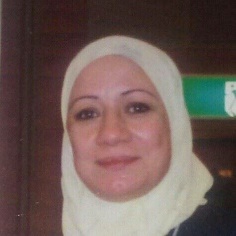 Soad.325110@2freemail.comPharmacist,Soad,BSC, MSCDubai, abu hail wasl villa 367 street 2 derived from khaleej street, DHA Eligibility letterBLS licenseSupervisor of retail pharmaciesEx-Chairman of Ismailia pharmacists’ syndicateOwner & manager of Farouk private pharmacyPharmacist at Ministry of Health in Saudi Arabia ---------------------------------------------------------------------------------------------------------------------QualificationsMaster degree of Environmental Medical Sciences (pharmaceutical & medical studies), Ain Shams University, Egypt,1998Grade: Very GoodAdvanced course of Health & Environmental medical studies (260 hour), Ain Shams University, Egypt,1995     Grade: Very GoodBachelor of Pharmacy, Zagazig University, Egypt,1981 Grade: Good.Bachelor of Law, Zagazig University, Egypt, 2014 Grade: Good.PROFESSIONAL & WORK EXPERIENCE										Supervisor of hayate pharmacy(1/4/2014- 30/5/2016)responsible for the budget & finance, controlling security of the drugs, direct the maintenance of inventories and stock control of pharmacy. develop the system of inventory record keeping and control to detect any shortages, maintain highest level of customer satisfaction at all times, and resolve any customer service issues, assist supervising staff with the sales, target and hand over capital expenditures.Owner and supervisor of my  private pharmacies( 1995- 2014) in Pharouk pharmay and Souad pharmacy Also,  Supervising and managing retail pharmacies at Ismailia governorate (900 pharmacies) (2011-2015), according to the Egyptian practicing pharmacy law 127/1955 and regulations, through my position as chairman of Ismailia pharmacists’ syndicate also supervising the membership of 2000 pharmacists.Director of pharmacy department at ministry of health (Saudi Arabia) for the following hospitals (1991- 1995):Baljurashi general hospitalBaljurashi psychiatric Hospital, where I was responsible of managing the medicine for inpatients and outpatients, preparing special drugs formula, supervising the narcotic drugs and patients’ doses, checking prescription pharmacologically for appropriate and safely for individual patient. And supervising the ware house of stock drugs.      Qelwa general hospitalSupervisor of retail pharmacies 1988- 1995.Medical representative at pharmaceutical products “Ismailia import and export pharmaceutical co.1987-1988Director of private pharmacy 1982-1987.Pharmacist at ministry of health in Egypt .1981-1982; worked in inspection department of pharmacy. AwardsDHA eligibility letter( 29-Nov-2016)Certificate of attendance of basic life support BLS certificate 2016.Appreciation award, the Egyptian pharmacists syndicate, Egypt 2010.Silver medal Egyptian pharmacists syndicate 2009Appreciation award, Ain Shams University in the golden university 2000.Appreciation award, the Egyptian pharmacists’ Syndicate 1986.      .   WORK-RELATED ACTIVITIES         -   A consultant member of sues canal university hospital in P& T committee   (pharmacy and therapeutics committee)for two years.              -     A membership of Arab pharmacist’s union.      -     A member of environment organization committee in Ismailia.      -     A member of commercial pharmacy division at Egyptian chamber of commerce.     -     A member of Egyptian women organization for development ABILITIES AND COMPETENCIESFluency in Arabic and EnglishHaving valid UAE residency.Having valid UAE driving license  Proficient use of computer and internetExperience with Microsoft OfficeEffective inter-personal communicationQuick learner and hard workerWorking individually and as a team memberPresentation skillsPaying attention to detailsTime management skillsWorking under pressure REFERENCES All references or documents will be presented when requested.